АКТобщественной проверкив рамках проведения системного и комплексного общественного контроля, 
проведен общественный мониторинг работы УК "Жилсервис" по расчистке дорог и пешеходных зон от снегаСроки проведения общественного контроля: 12.02.2020 г.Основания для проведения общественной проверки: план работы Общественной палаты г.о. Королев.Форма общественного контроля: мониторингПредмет общественной проверки – контроль работы УК "Жилкомплекс" по расчистке дорог и пешеходных зон от снегаСостав группы общественного контроля:- Белозерова Маргарита Нурлаяновна, председатель комиссии «по ЖКХ, капитальному ремонту, контролю за качеством работы управляющих компаний, архитектуре, архитектурному облику городов, благоустройству территорий, дорожному хозяйству и транспорту»;- Якимова Варвара Владиславовна - член комиссииОбщественная палата г.о. Королев регулярно проводит мониторинги по очистке снежных масс городскими службами. Очередная проверка работы УК АО «Жилсервис» проведена 12 февраля после обильного снегопада в районе ул. Пушкинская. д.№9а мкр-н Юбилейный. Уборка пешеходных зон, дорог и подходов к МКД осуществлялась силами сотрудников УК АО «Жилсервис» с использованием противогололедных средств. Замечаний нет. По результатам проверки составлен Акт.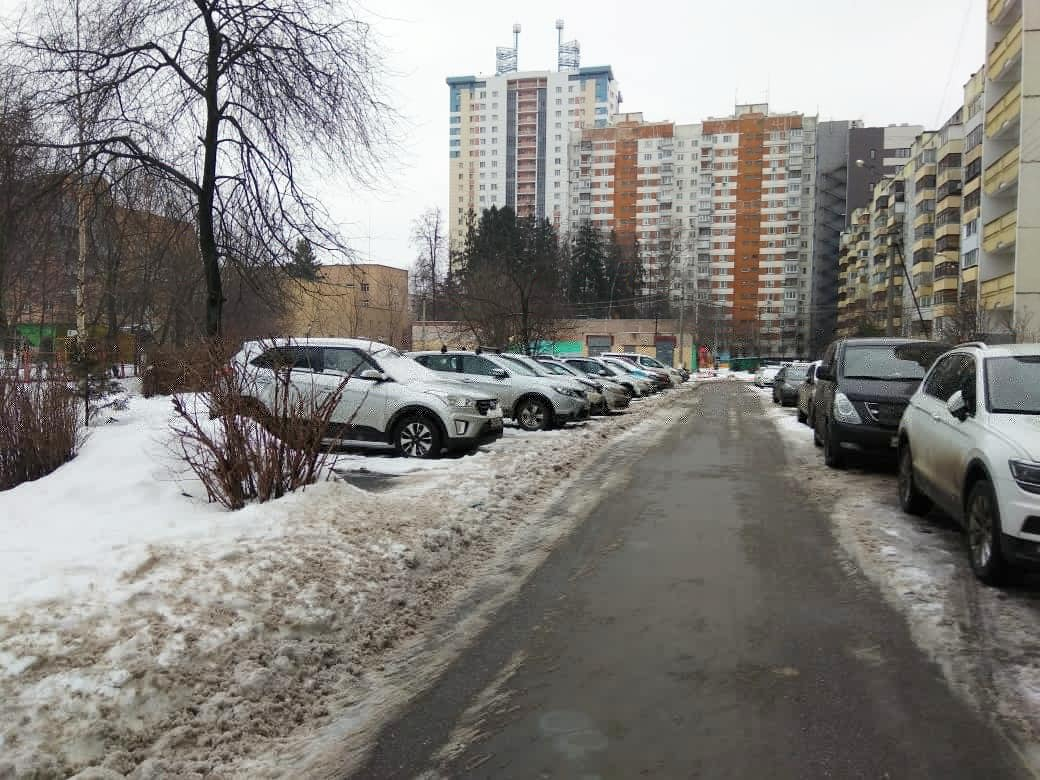 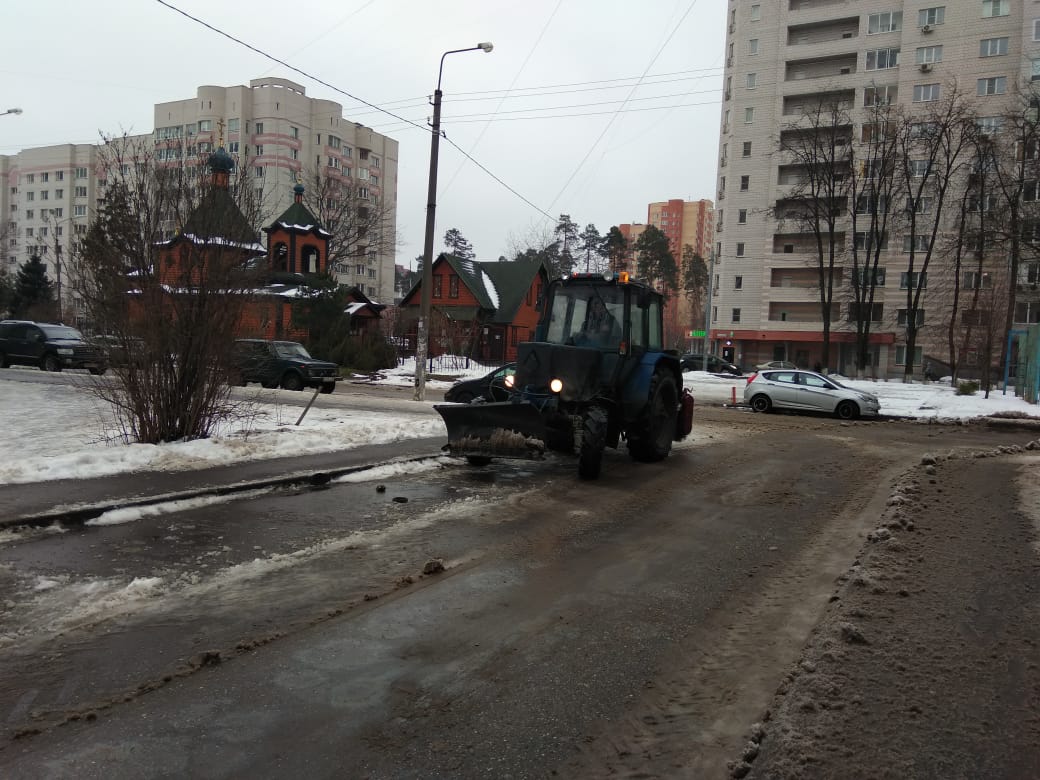 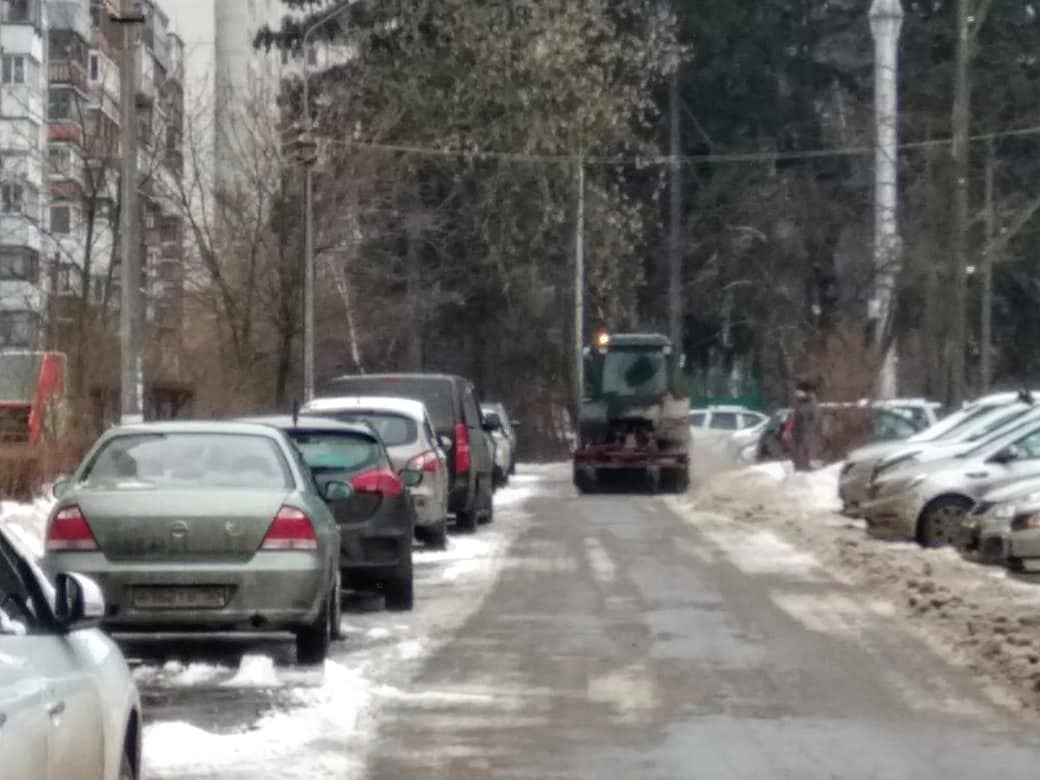 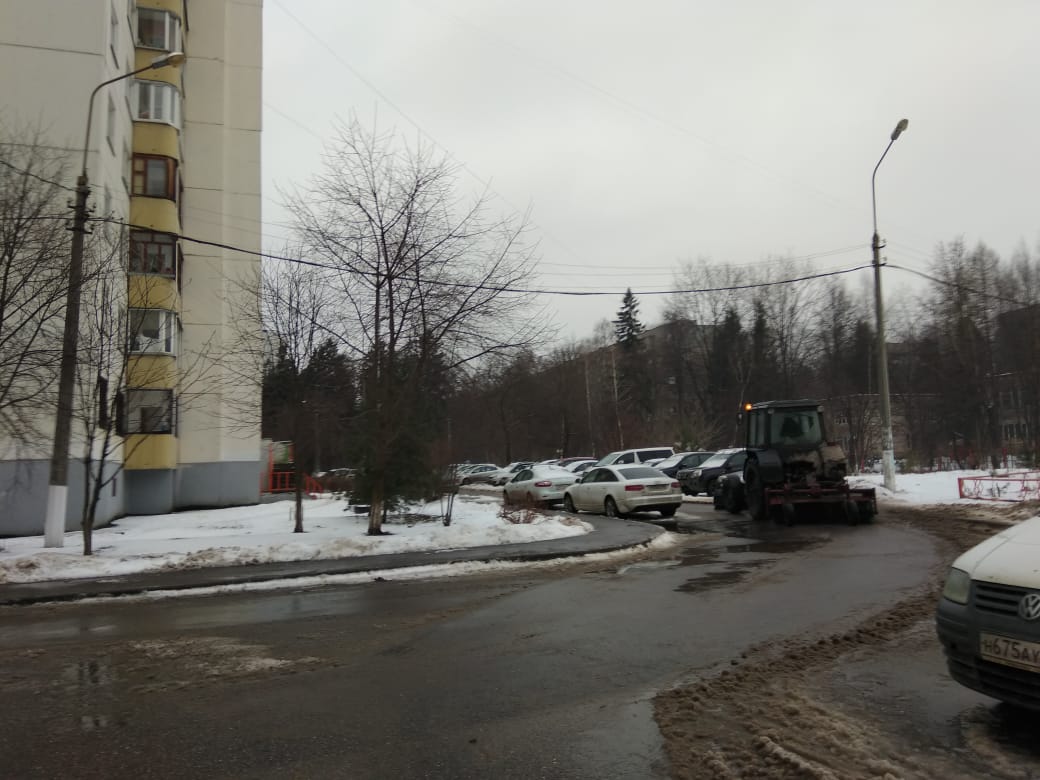 «УТВЕРЖДЕНО»Решением Совета Общественной палаты г.о. Королев Московской областиот 18.02.2020 Протокол №04Председатель комиссии «по ЖКХ, капитальному ремонту, контролю за качеством работы управляющих компаний, архитектуре, архитектурному облику городов, благоустройству территорий, дорожному хозяйству и транспорту» Общественной палаты г.о.Королев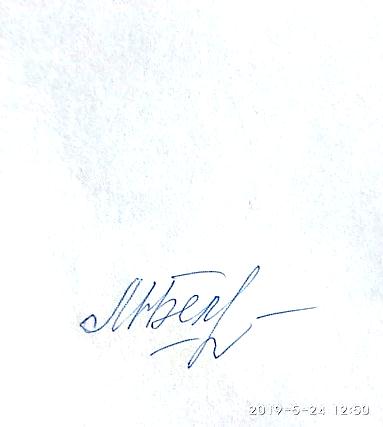 М.Н.Белозерова